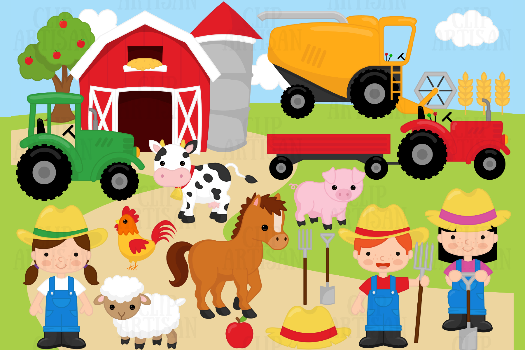 IP KMETIJSTVO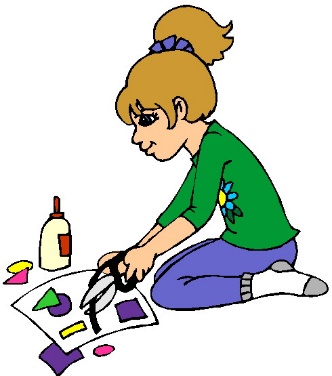 NAREDIČe odgovarjaš v zvezek, napiši naslov SADJARSTVOOglej si filmček:  https://www.youtube.com/watch?v=iG-4LpJctqY&t=68sPREMISLI OB VPRAŠANJIH: Kje se nahaja kmetija?Kaj pridelujejo na kmetiji?Katere oreščke gojijo?Kaj predelujejo iz sadja?Po čem so poznani?Kateri certifikat imajo njihovi izdelki?Kje ga še vidiš?Kdo je še "prebivalec" njihovih sadovnjakov?Poznaš še kakšno kmetijo ali podjetje, kjer se ukvarjajo s sadjarstvom?